VLes ObjectifsValoriser les élèves par la pratique approfondie du sport et les motiver en leur donnant l'occasion de progresserConstruire et développer des compétences  qui contribueront à leur réussite scolaire et à leur reconnaissance socialeDévelopper le goût de l'effort et les aider à mesurer les conséquences d'un travail suivi et régulierS’ouvrir sur l'extérieur Développer l’autonomieÉvoluer dans le cadre d'une solidarité collective  et acquérir une culture d’équipe (notion de groupe, rencontre, partage…)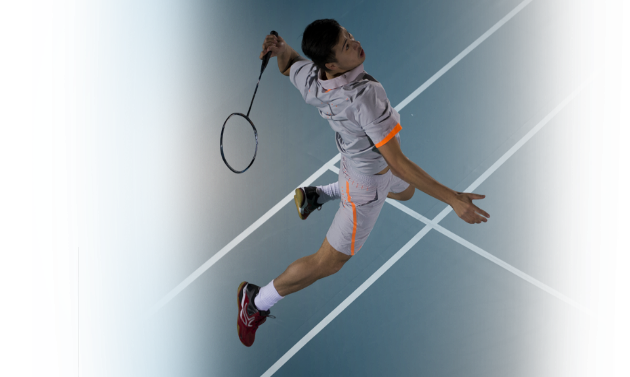 Comprendre et adopter une bonne hygiène de vie Se former en tant que jeune officielContribuer à l’identité sportive de l’établissementLe fonctionnementL’aménagement horaireLes élèves inscrits à la section bénéficient de  3h de pratique sportive supplémentaire, que nous avons placées le mardi  de 16h00 à 17h30 et le jeudi de 16h00 à 17h30 afin de libérer le mercredi pour la participation aux rencontres UNSS.Les autres jours peuvent permettre aux badistes de s'entrainer dans leurs clubs respectifs.L’UNSSTous les élèves de la section sportive doivent être licenciés à l’UNSS. Ils bénéficient à ce titre d’un tarif préférentiel.Membres de l’association sportive de l’établissement, ils prennent l’engagement de participer aux compétitions de badminton et peuvent s’impliquer également dans d’autres activités.Les compétitions et les formations à l’arbitrage se dérouleront le mercredi après-midi dans le cadre des rassemblements UNSS.L’encadrementLa Section Sportive sera placée sous la responsabilité des Professeur d’EPS qui en assurent la coordination (Mr PETIT).Un entraineur de l’Union ST BRUNO, diplômé d’état en badminton, assurera la partie entraînement avec les professeurs d’EPS.Les installations sportivesLa Section Sportive utilisera les installations de Mériadeck situées à 15 minutes à pied du collège et 5 minutes en tramwayLe recrutementLe dossier de candidature Comme toute option, la Section Sportive fait l’objet d’une démarche volontaire de la part de l’élève et de la famille qui doit retirer (dans les écoles primaires, au collège ou à l’Union St Bruno) puis déposer un dossier de candidature avant le 12 mai 2017 auprès du secrétariat.Le test de détectionDans un second temps, des tests de détection se dérouleront sur les installations sportives de Mériadeck le mardi 16 mai 2017 de 16h00 à 18h00, afin de juger des qualités sportives et du degré de motivation des candidats.Ces tests sont ouverts à tous les élèves de CM2, issus des différentes écoles primaires de la ville, motivés par la pratique du badminton et qui désirent le pratiquer régulièrement au collège.Le dossier scolaireDans une dernière phase, le dossier scolaire des élèves les plus aptes seront étudiés tant sur le plan des résultats que sur celui des appréciations afin de  déterminer la faisabilité du projet.Enfin, l’inscription au collège Cheverus devra être validée par les services de l’éducation nationale (sous réserve de l’obtention du certificat médical nécessaire à la pratique du badminton).Un suivi individualiséUn suivi sportif et scolaire est mis en place tout au long de l’année. Il s’articule autour de plusieurs rencontres entre les familles et les responsables du projet.  Les élèves sélectionnés intègreront la Section sportive dans l’idée d’inscrire ainsi leur action dans un triple projet permettant de concilier vie sportive, vie extra-sportive et vie scolaire, tout en respectant le rythme de croissance de l’enfant.Le suivi médicalUn certificat de non contre-indication à la pratique du badminton conditionne l'entrée dans la section sportive. Il sera transmis en début d’année et tout problème découvert en cours d'année sera signalé.En cas de besoin, des consultations seront proposées dans l'année pour rencontrer l'infirmière qui pourra ensuite orienter les élèves vers le médecin scolaire. En cas de difficulté financière des familles, il sera fait appel au fond social des collèges et lycées.La fréquence des entraînements pourra être modulée temporairement pour pallier à des difficultés de santé.Le suivi sportifLe suivi sportif est assuré par l’entraineur de l’Union St Bruno en relation étroite avec les professeurs d’EPS.Pour les élèves de bon niveau, les entraînements et la planification annuelle pourront être construits en liaison avec les entraîneurs de leurs clubs respectifs.Le suivi scolaireLe suivi scolaire sera assuré par les professeurs référents de la section sportive en relation avec les professeurs principaux. Les élèves ayant des difficultés scolaires ponctuelles peuvent voir leurs horaires d’entraînement modulés pour assister aux ateliers d'aide aux devoirs mis en place dans le cadre de l'accompagnement éducatif.Les partenariatsL’UNSSL’Union St BrunoTarifs préférentiels pour l’adhésion et la cotisation au club.Tarifs préférentiel pour s’équiper.SECTION SPORTVEBADMINTONau collège CHEVERUSA destination des élèves de 6ème, 5ème et 4ème Ce document vous permettra de  découvrir ces objectifs, son fonctionnement et son mode de recrutement.Le collège Cheverus bénéficie d’une culture linguistique riche pour tous les élèves, nous souhaitons y ajouter une dimension sportive afin d'enrichir l'offre de formations  proposées.Les sections sportives scolaires, en rendant possible la pratique approfondie d'activités sportives dans un cadre scolaire, constituent un dispositif de réussite et de valorisation des compétences et de certaines aptitudes pour les élèves.Pour qui ?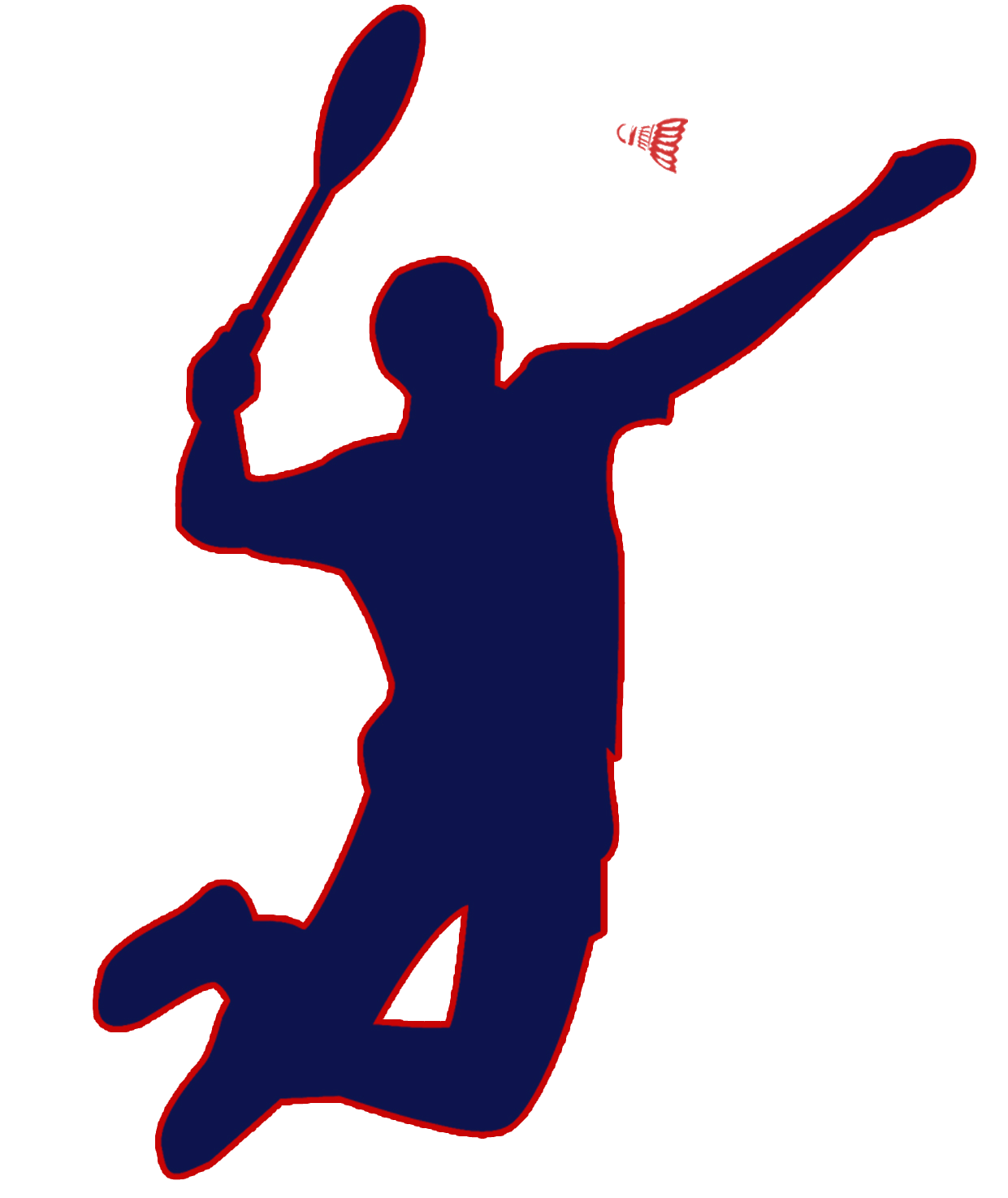 Cette section se destine aux élèves sportifs, motivés et volontaires désireux de découvrir ou d'approfondir leurs connaissances et compétences dans le badminton.
Elle leur offre un complément de pratique sportive approfondie, en liaison avec les organes fédéraux et leur permet :de suivre une scolarité normaled'accéder à des performances sportives de niveau départemental, voire régional, ou le cas échéant, d'aborder le haut niveau de pratique sportive.Il n'est pas nécessaire d'être licencié dans un club pour intégrer la section.